Встреча с работниками ФКУ СИЗО-120 февраля 2018 года  председатель территориальной избирательной комиссии района Ольга Викторовна Сорокина провела встречу с работниками ФКУ СИЗО-1 .Работникам учреждения была доведена информация об изменениях в законодательстве по выборам, о голосовании избирателей по месту нахождения и порядке подачи заявления о включении избирателя в список избирателей по месту нахождения на выборах Президента Российской Федерации.Также, Ольгой Викторовной Сорокиной было обращено внимание на голосование граждан, содержащихся в следственном изоляторе, их правах на выборах, даны разъяснения о правах и обязанностях наблюдателей на выборах.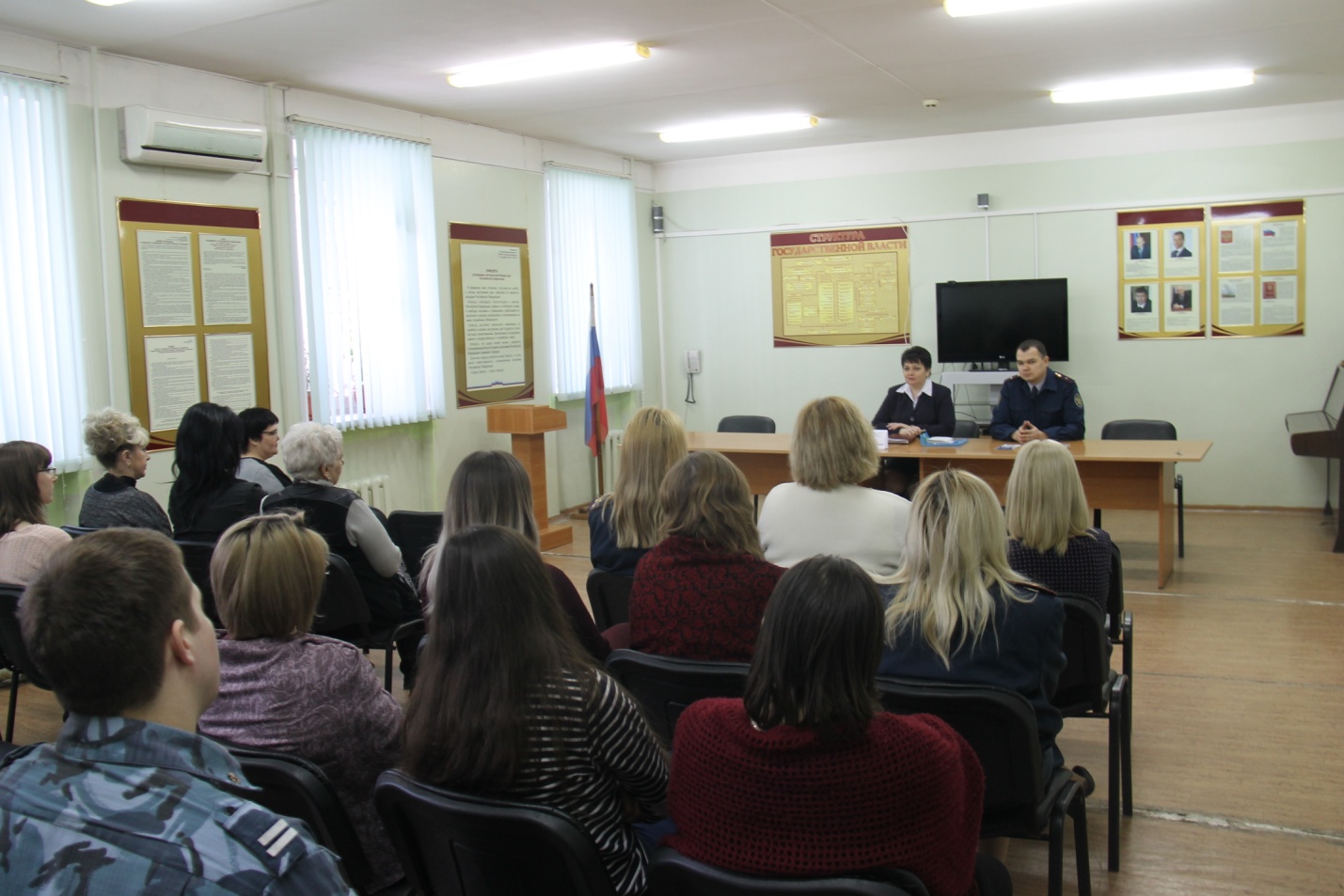 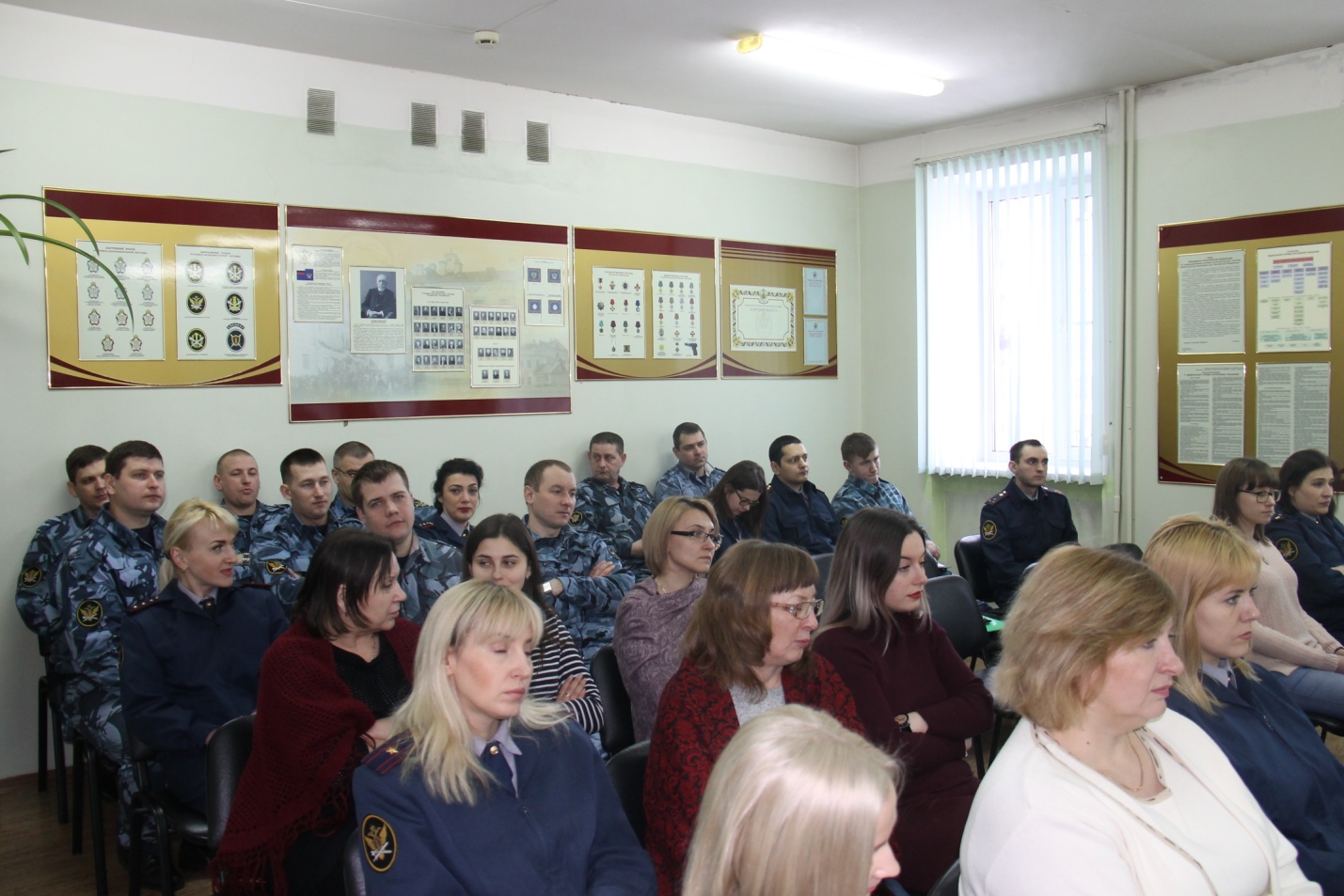 